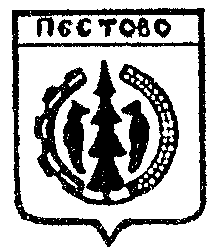 Российская ФедерацияНовгородская областьПестовский районАДМИНИСТРАЦИЯ БЫКОВСКОГО СЕЛЬСКОГО ПОСЕЛЕНИЯ	ПОСТАНОВЛЕНИЕ	от 10.11.2023 №86д. БыковоО внесении изменений в Положениео дисциплинарных взысканиях закоррупционные правонарушения ипорядке их применения кмуниципальным служащим Администрации Быковского сельского поселенияВ соответствии с Федеральным законом от 2 марта 2007 года № 25-ФЗ «О муниципальной службе в Российской Федерации», Федеральным законом от 25 декабря 2008 года № 273-ФЗ «О противодействии коррупции»,  руководствуясь Уставом Быковского сельского поселения,ПОСТАНОВЛЯЮ:Внести изменения в Положение о дисциплинарных взысканиях закоррупционные правонарушения и порядке их применения к муниципальным служащим Администрации Быковского сельского поселения, утвержденное постановлением Администрации Быковского сельского поселения от 28.10.2013 № 94, следующие изменения:Дополнить пункт 2.3 следующего содержания:«2.3. Представление муниципальным служащим заведомо недостоверных сведений, указанных в части 5 статьи 15 Федерального закона от 2 марта 2007 № 25-ФЗ «О муниципальной службе в Российской Федерации», является правонарушением, влекущим увольнение муниципального служащего с муниципальной службы»;Дополнить пункт 3.12 следующего содержания:«3.12. Муниципальный служащий освобождается от ответственности за не соблюдение ограничений и запретов, требований о предотвращении или об урегулировании конфликта интересов и неисполнение обязанностей, установленных настоящим Федеральным законом и другими федеральными законами в целях противодействия коррупции, в случае, если несоблюдение таких ограничений, запретов и требований, а также неисполнение таких обязанностей признается следствием не зависящих от него обстоятельств в порядке, предусмотренном частями 3-6 статьи 13 Федерального закона от 25 декабря 2008 года № 273-ФЗ «О противодействии коррупции».Опубликовать постановление в муниципальной газете «Информационный вестник Быковского сельского поселения».Глава Быковского сельского поселения       	    Н.А.Алферова